   H O M E   O F   T H E   R A M S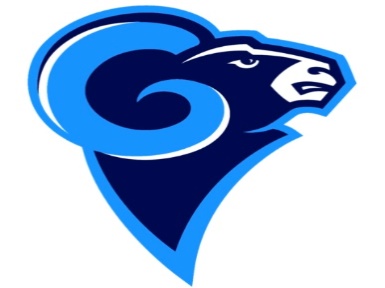         Pineville Christian Academy       “Training Champions for Christ” 	          2720 Hwy 28 East, Pineville, LA 71360 (318) 321-6484Registration Form/Tuition Contract  2022-2023Please return this form with the registration & supply fee payment of $550 per student and selection of tuition payment preference. Tuition: Annual Plan 		       					           50/50 Plan		                   $2,000/ child			  			       $1,000/$1,000	     			Due: Aug 1st							Due: Aug 1st & Jan 15th 		     ______________________________________ Grade _______   	________________________________________ Grade   ____Student’s Name 	 	 	                  Next Yr.                Student’s Name                                                        Next Yr. ________________________________________ Grade _______   ________________________________________Grade ____Student’s Name 	 	 	                  Next Yr.                Student’s Name                          	                  	Next Yr. _______ I will pay using the Annual Tuition Plan (full payment due August 1, 2022) _______ I will pay using the 50/50 Tuition Plan (half payment due August 1, 2022, and remaining balance due January 15, 2023)      I have read and agree to abide by the PCA Student Handbook. My signature on this Registration Form/Tuition Contract (the “Contract”) attests to my agreement to pay the annual tuition and fees in their entirety, even in the event any or all of the above-named students withdraw from PCA and to accept all applied penalties and fees, including interest charges at 9% per annum on unpaid balances should I not comply with the policies and deadlines regarding registration and payment of my account in a timely manner.  I further agree to reimburse Pineville Christian Academy for all collection fees and reasonable attorney’s fees incurred to collect past due accounts or to enforce the requirements of this Contract.  I agree that this Contract will be governed by Louisiana law.   Please note that our costs are fixed once teachers are hired based on your Registration and Tuition Contract, so as good stewards of Pineville Christian Academy and in fairness to all of our parents, we must require compliance with this Contract.  As a result, in addition to the actions described above, academic records, report cards, etc. may be withheld if a student’s account is not current.  Returning students will be dropped from the school enrollment list if tuition is not up-to-date by the last day of school, and any registration fees will be applied to the tuition owed.  We offer a discount on tuition for families with three or more children: tuition is half price for the third child and subsequent children. Registration and student fees are not discounted. *Registration, supply, & tuition fees are non-refundable and non-transferable.______________________________     	_______________________________      ________________          ______Parent’s Name (Please print)  	                Parent’s Signature  	 	            Phone number 	           Date This tuition contract is a binding obligation for the ENTIRE year regardless of withdrawal after June 1. 